Piotrowice, ………………………2020r. PODANIE O PRZYJĘCIE DO INTERNATU /zaznaczyć właściwe wpisując X/   (w roku szkolnym 2020/21)Do Dyrekcji  Zespołu Szkół Techniki Rolniczej  im. W. Witosa w Piotrowicach  Zwracam się z uprzejmą prośbą o przydzielenie miejsca w Internacie ZSTR w roku szkolnym 2020/ 2021 od dnia ................................. do dnia.........................................  1. Dane osobowe  Nazwisko i imiona ucznia...........................................................................................................  PESEL...........................................Data i miejsce urodzenia .................................................... Imiona i nazwiska rodziców / opiekunów prawnych:  ………………………………………………………………………………………...…………………………………………………………………………………………………………...… Nazwisko rodowe matki ............................................................................................................  Numer telefonu domowego lub innego umożliwiającego kontakt ………………………………………..…………………………………….……………….…..  Numer telefonu komórkowego wychowanka ………………………………….………….…  2.Adres zamieszkania (pobyt stały)  Województwo ................................................. Powiat ...............................................................  Kod pocztowy i poczta ................................................................................................................  Ulica .........................................numer domu .............. Numer lokalu …………………………  Miejscowość ................................................................................................................................   Uwaga!  Warunkiem zameldowaniem ucznia w Internacie przy Zespole Szkół Techniki Rolniczej w Piotrowicach jest podanie kompletnych danych osobowych.  Prawdziwość danych poświadczam własnoręcznym podpisem:  Data i miejscowość:        Podpis rodzica (opiekuna)                     Podpis ucznia ………………………     ….………………………………       ……………….………… …………………………..………….………                                                              Piotrowice, …………………..…………..2020r. ………………………………………………      ………………………………………………  (nazwisko, imiona i adres rodziców)  OŚWIADCZENIE Ja, niżej podpisany, wyrażam zgodę na podejmowanie przez dyrektora i wychowawców Internatu przy Zespole Szkół Techniki Rolniczej w Piotrowicach wszelkich działań mających na celu zapewnienie bezpieczeństwa mojemu dziecku w placówce (m.in. wezwanie pogotowia, skierowanie dziecka do szpitala na obserwację w razie zaistniałej potrzeby, kontakt z policją, itp.)  Mając na celu bezpieczeństwo syna/córki i dobro placówki , wyrażam zgodę, aby w przypadku konieczności został przeprowadzony test na obecność narkotyków w organizmie bądź badanie alkomatem (za wykonany test koszt ponoszą prawni opiekunowie) oraz na okazanie przez wychowanka rzeczy osobistych w przypadku podejrzenia, że posiada niedozwolone substancje.  Ja, niżej podpisany, przejmuję całkowitą odpowiedzialność za powierzony mi sprzęt w pokoju oraz wyposażenie, które w nim się znajduje. Jednocześnie zobowiązuję się w przypadku wyrządzenia jakiejkolwiek szkody, zniszczenia mienia pokryć koszty związane z jego naprawą lub ponowną adaptacją.  Wyrażam zgodę na przetwarzanie danych osobowych mojego dziecka dla potrzeb urzędowych internatu, zgodnie z ustawą o ochronie danych osobowych z dnia 20 maja 2018r. Wyrażam zgodę na umieszczanie wizerunku mojego dziecka w mediach (telewizja, prasa, Internet) w zakresie realizacji zadań związanych z promocją działalności placówki.  Wyrażam zgodę na realizację i udział mojego dziecka we wszystkich wyjściach i wyjazdach organizowanych przez internat w ramach Programu profilaktyczno-wychowawczego ZSTR oraz Planu pracy opiekuńczo wychowawczej.  Zobowiązuję się do regulowania wszelkich płatności związanych z pobytem mojego dziecka w internacie   do 15 dnia każdego miesiąca i przyjmuję do wiadomości, że za nieterminowe wpłaty naliczone zostaną odsetki lub za brak wpłaty  wychowanek może być pozbawiony miejsca w internacie.  Zobowiązuje się do współpracy z wychowawcami internatu i Dyrektorem szkoły poprzez wywiadówki, kontakty osobiste i telefoniczne oraz do zapoznania się z Regulaminem Internatu i z Planem Pracy opiekuńczo- wychowawczej – dokumenty te dostępne są w pokoju wychowawców.  W razie konieczności tj. choroby dziecka lub np. przebywanie dziecka w placówce pod wpływem środków odurzających zobowiązuję się do natychmiastowego odbioru dziecka z internatu.  Oświadczam, że biorę pełną odpowiedzialność za bezpieczeństwo mojego dziecka podczas:  dojścia do szkoły, powroty ze szkoły do Internatu,  dojścia i powroty z zajęć dodatkowych pozalekcyjnych,  wyjścia i powroty do Internatu w czasie wolnym (wyjścia do rodziny, koleżanek i kolegów, na zakupy , itp.)  Oświadczam, że moje dziecko nie ma żadnych przeciwwskazań zdrowotnych do zamieszkania w internacie.  Informacyjna karta zdrowia ucznia:  Problemy zdrowotne, zażywane leki, choroby przewlekłe, alergie, okulary, aparat ortodontyczny, itp. 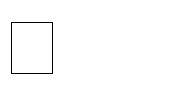 ………………………………………………………………………………………………………………………………………………………………………………………………………………………………………………………………………………  Dodatkowe zalecenia i wskazówki od rodziców  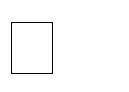 ……………………………………………………………………………………………………………………………………… ………………………………………………………………..……………………………………………………………………  ………………………………………….. …                                          …………………………… ………………………..  podpis rodzica lub podpis opiekuna prawnego                                                        podpis ucznia □   absolwent szkoły podstawowejklasa ………………………..□   uczeń szkoły ZSTR w Piotrowicach,    klasa ………………………..